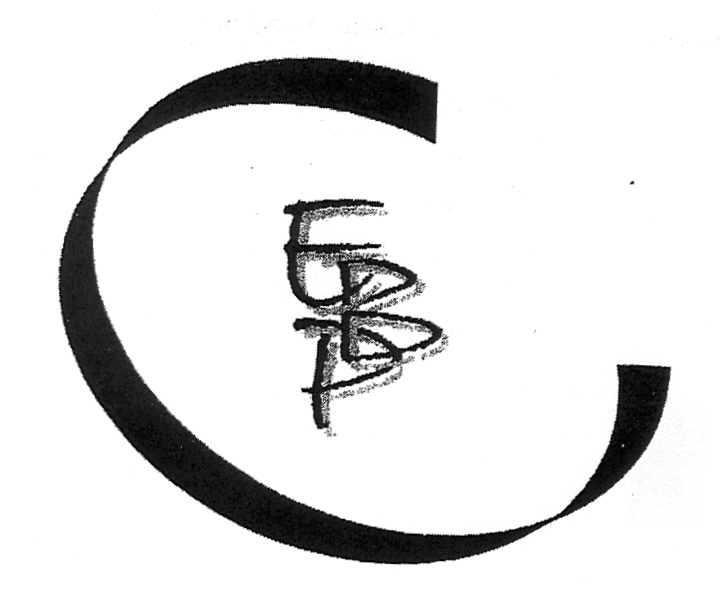    AGORA-LECTURES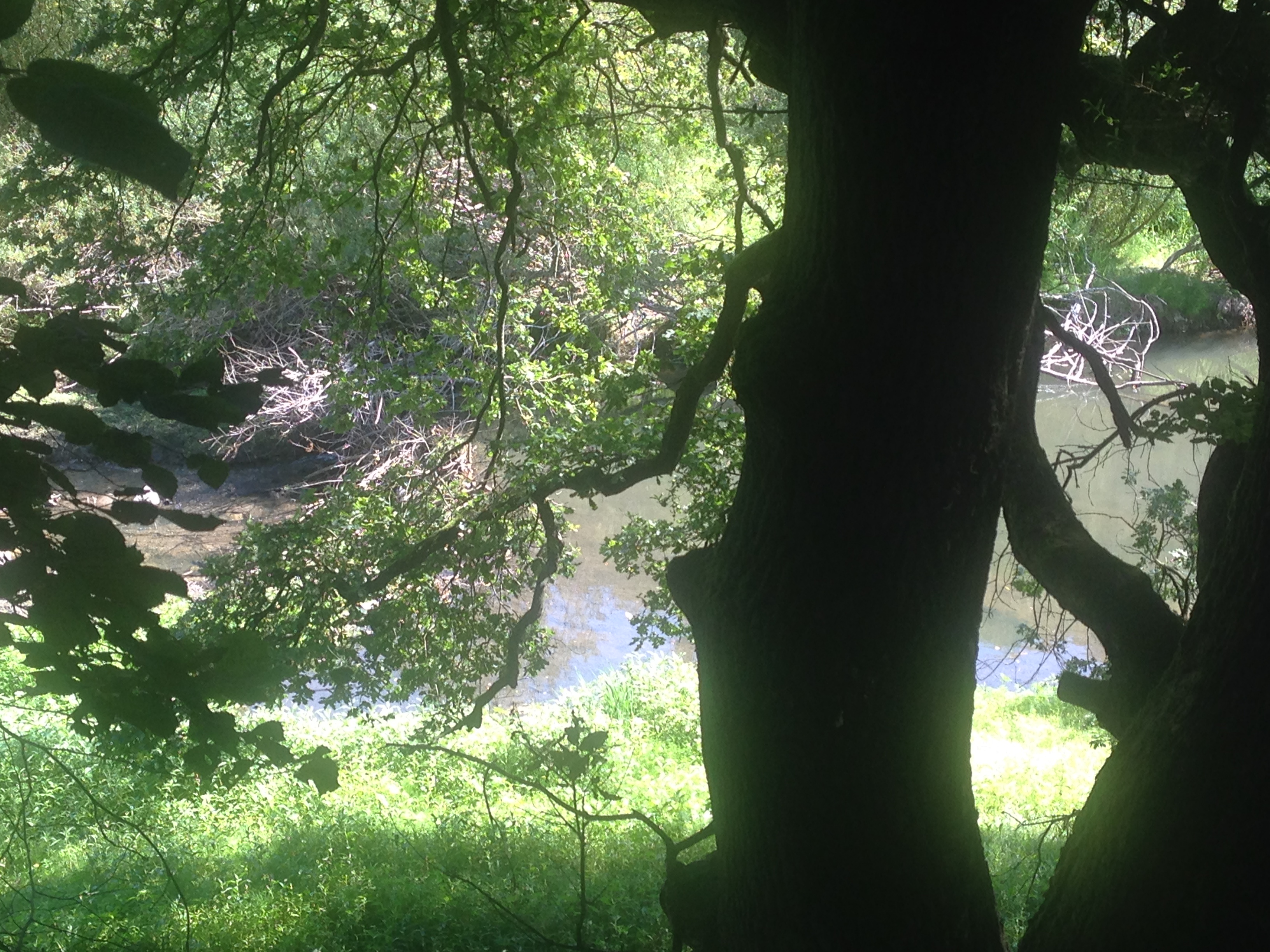 Veranstalter:Frankfurter Gesellschaft zur Förderung von Erwachsenenbildung e. V.Organisation und Anmeldung: Dr. Martin Krieger, Heimchenweg 30, 65929 Frankfurt a. M.Telefon: 069/315125		E-Mail: FGFEB@web.deHomepages:  www.agora-erwachsenenbildung.deTelefonzeiten: Montag, 18.00-18.30 UhrVeranstaltungsort:Villa der Senioreninitiative Höchst (SIH), Gebeschusstr. 44, Ffm.-HöchstFerien bzw. keine Telefonzeiten: 21.12.20-8.1.21; 15.2.21; 6.4.-16.4.21; 24.5.21; 19.7.-27.8.21Veranstaltungseinlass: 10 Minuten vor BeginnVORWORT                         „Dem Virus seinen Lauf zu lassen, wäre ein Verrat an der Natur des Menschen, an unserer Humanität.“                            Otfried Höffe, Philosoph                                       Liebe AGORA-Teilnehmerinnen und -Teilnehmer, liebe Freundinnen und Freunde von AGORA, liebe Leserinnen und Leser,seit neun Monaten sind wir nun mit den Herausforderungen der Corona-Pandemie kon-frontiert. Nach massiv gestiegenen Inzidenzen ist ein neuerlicher Lockdown erforderlich geworden. Auch für AGORA hatte diese Grenzsituation gravierende Folgen: Seit der Grün-dung des Instituts vor 26 Jahren gab es kein Jahr, in dem so wenige Veranstaltungen durchgeführt werden konnten, nämlich ganze fünf. Im Februar und März beschäftigten wir uns an zwei Abenden mit Aphorismen von Friedrich Nietzsche; am 15.6. folgte dann ein Webex-Videoseminar zu Albert Camus’ „Pest“, das mit einigen technischen Proble-men verbunden war; am 10.8. und 22.9. fanden schließlich auf der Grundlage eines stren-gen Hygienekonzepts zwei Seminare der Reihe „Was lernen wir aus der Corona-Krise?“ statt. Mit dem Beginn des Anstiegs der Fallzahlen im Herbst war diese Zwischenphase aber schon wieder vorbei: Ab dem 26.10. wurden alle restlichen Veranstaltungen abge-sagt, obwohl ihre Durchführung rein rechtlich gesehen möglich gewesen wäre. Ein sol-cher Verzicht auf kulturelle Präsenzveranstaltungen ist unerfreulich und in anderen Fällen auch existenzbedrohend, aber er ist die Konsequenz unserer Fähigkeit, empathisch und solidarisch zu handeln. Und wichtig ist gerade in der Konfrontation mit Covid-19 eine Soli-darität, die - so Max Horkheimer in dem berühmten Interview „Die Sehnsucht nach dem ganz Anderen“ - alle Menschen verbindet: „Ich meine die Solidarität, die sich daraus er-gibt, dass die Menschen leiden müssen, dass sie sterben, dass sie endliche Wesen sind. Insofern sind wir alle eins, haben wir alle ein ... menschliches Interesse daran, eine Welt zu schaffen, in der das Leben aller Menschen schöner, länger, besser, leidensfreier wird.“Wir haben in den letzten Monaten gelernt, dass körperliche Distanz keineswegs Kontakt-losigkeit bedeutet. Deshalb wird AGORA bis Ostern auch vermehrt und ausschließlich On-line-Seminare anbieten, die den geistigen Austausch auch bei hohen Infektionszahlen sichern sollen. Bei BigBlueButton habe ich die Seite „AGORA Erwachsenenbildung“ einge-richtet, die von Teilnehmenden mit einem Zugangscode problemlos erreicht werden kann. Ich würde mich freuen, wenn viele dieses Angebot nutzen würden!Ich wünsche Ihnen alles Gute in diesen Krisenzeiten. Bleiben Sie gesund!	             Ihr 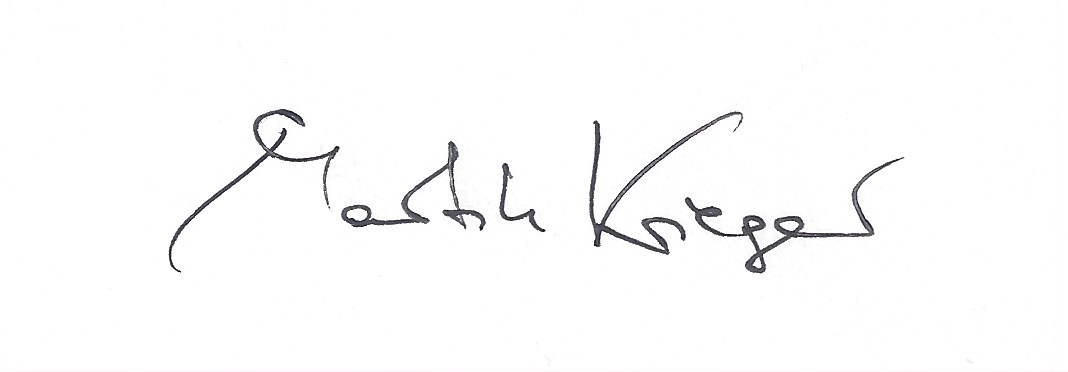 (Dr. Martin Krieger, Vorsitzender der Frankfurter Gesellschaft zur Förderung von Erwachsenenbildung e. V.)ZUR PERSON UNSERES HAUPTREFERENTEN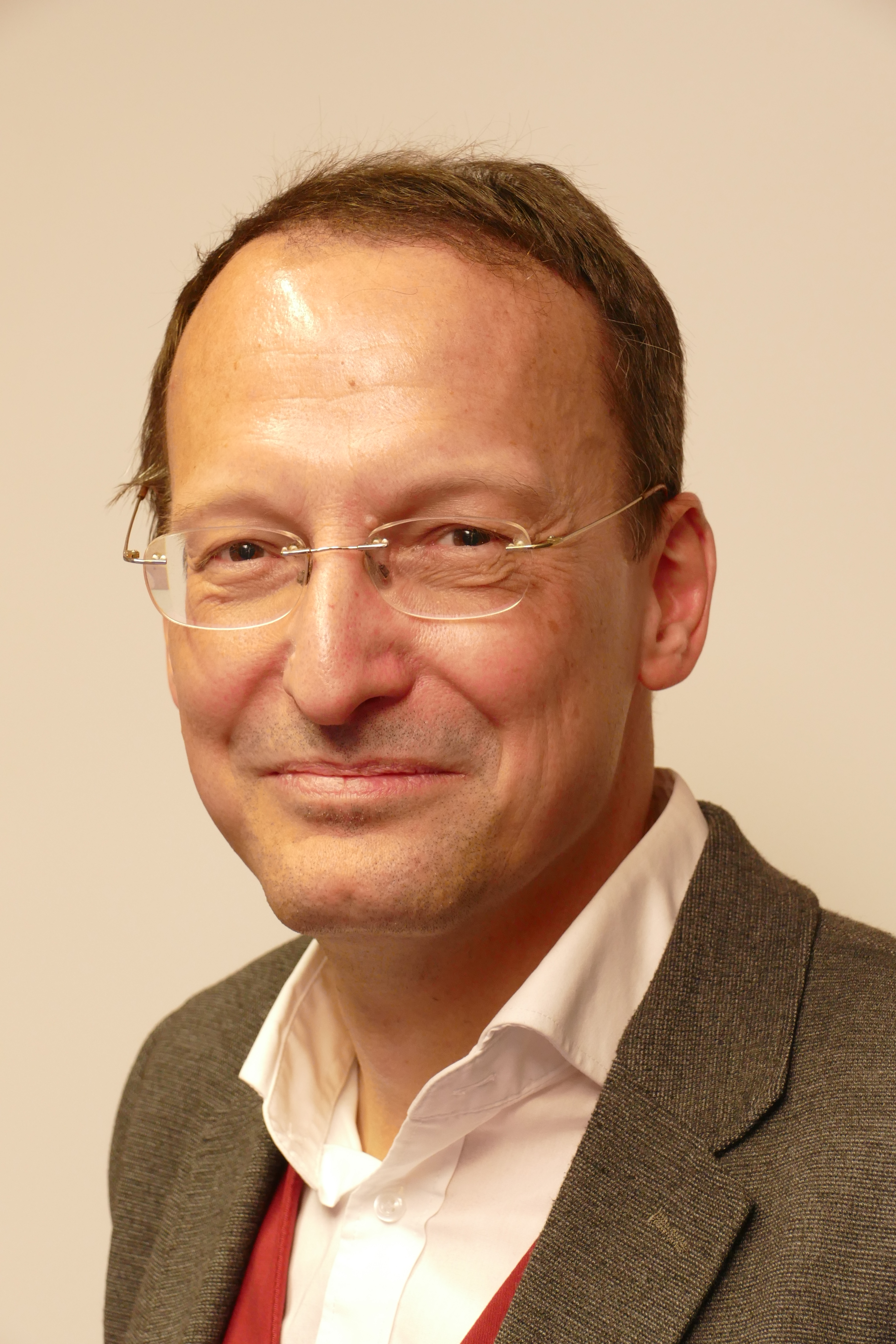 Dr. Martin Krieger - Vitageb. am 13.12.1961 in Frankfurt a. M., verheiratet, zwei Kin-der.1981-1991 Studium der Philosophie, Katholischen Theologie und Politikwissenschaft in Frankfurt a. M. und Mainz. Ma-gisterexamen 1986 und Promotion 1991 mit Arbeiten zur Phi-losophie der deutschen Aufklärung. 1984-1989 Stipendiat des Cusanuswerks in der Grund- und Promotionsförderung. 1989 Studienaufenthalt an den Universitäten Halle-Witten-berg und Jena auf der Grundlage eines Stipendiums des DAAD. 1987-1993 Aufbaustudien in Andragogik/Erwachse-nenpädagogik und Literaturwissenschaft, v. a. am Institut für Wissenschaftliche Weiterbildung der Phil.-Theol. Hochschule Vallendar-Koblenz. 1990/1991 Lehrauftrag an der Universität Halle-Wittenberg. 2013 Lehramtsstudium in Frankfurt a. M.. 2013 Erstes Staatsexamen für das Lehramt an Gymnasien u. Gymnasialen Oberstufen in den Fächern Philosophie, Ethik und Katholische Religion. 2014-2016 Studienreferendar des Landes Hessen und Lehrer am Heinrich von Gagern-Gymna-sium, Frankfurt a. M., in den Fächern Ethik, Philosophie u. Katholische Religion. 2015 Zweites Staatsexamen. 2015/16 Lehrer für Katholische Religion an der Helmholtzschule, Frankfurt a. M.. 2016 Basisqualifizierung Deutsch als Zweitsprache für Lehrkräfte. 2016-2017 Lehrer für Ethik und Katholische Religion an der Liebigschule in Frankfurt a. M..Publikationen, u. a.: „Geist, Welt und Gott bei Christian August Crusius“ (1993); Beiträge zu den Sammelbänden „Aufklärung und Erneuerung“ (1994) und „Das Prinzip Egoismus“ (1994); Artikel (u. a. über Hannah Arendt, Kant, Leibniz, Locke, Rousseau, Schopenhauer u. Wolff) im „Evange-lischen Kirchenlexikon“, Bd. V (1997) und im „Personallexikon Religion und Theologie“ (1998); seit 2012 Rezensionen für die Zeitschrift „der blaue reiter. Journal für Philosophie“.Seit 1988 Dozent bei zahlreichen Volkshochschulen und öffentlichen Erwachsenenbildungseinrich-tungen (u. a. VHS der Stadt Fulda, VHS Frankfurt a. M., VHS Karlsruhe, VHS des Main-Taunus-Kreises, VHS Hochtaunus, VHS Bad Homburg, VHS Wiesbaden, Volksbildungsverein Eschborn, VHS Kaufbeuren, VHS Speyer, VHS Kaiserslautern, VHS Limburg), kirchlichen Bildungswerken (u. a. Kath. Bildungswerk Frankfurt, Ev. Erwachsenenbildung Frankfurt, Kath. Bildungswerk Untertau-nus, Kath. Bildungswerk Hochtaunus, Ev. Erwachsenenbildung Wiesbaden, Kath. Familienbil-dungsstätte Frankfurt-Nordweststadt, Ev. Kirchengemeinde Frankfurt-Harheim) und privaten Er-wachsenenbildungsinstitutionen (u. a. Diskussionskreis Taunus [DT], philosophisch-künstlerischer Salon DENKBAR e. V., Senioren Initiative Frankfurt-Höchst [SIH]) in den Bereichen Philosophie, Li-teratur, Theologie und Politische Theorien. 1993-1994 Leiter zweier Studienbegleitzirkel zum Funk-kolleg „Literarische Moderne“. 1994-2014 Leiter von AGORA, Zentrum für Erwachsenenbildung. Seit 1994 Durchführung philosophischer Beratungen. Seit 1996 Durchführung literarischer, philo-sophischer und theologischer Studienreisen. 2003 Referent bei Veranstaltungen des Heidelberger Life-Science Lab und der Evangelischen Akademie der Pfalz. 2012 Mitarbeiter der VHS der Stadt Fulda (Beauftragter für den Programmbereich Studium generale). Seit 2012 Beteiligung am Stu-dium generale der VHS Frankfurt. Seit 2012 Beteiligung am Studium generale der VHS der Stadt Fulda. 2014 Referent bei der Diakonischen Gemeinschaft Hephata (Schwalmstadt). Z. Zt. v. a. bei folgenden Institutionen als Dozent tätig: Frankfurter Gesellschaft zur Förderung von Erwachse-nenbildung e. V., Diskussionskreis Taunus, VHS der Stadt Fulda.Seit 2016 Lehrer am Gymnasium Nord in Frankfurt a. M. in den Fächern Ethik, Philosophie, Katho-lische Religion, Politik und Wirtschaft und Deutsch. Seit 2016 Kinderschutzbeauftragter des Gym-nasiums Nord. Seit 2017 Koordinator der Beratungs- und Präventionsarbeit sowie des Krisen-managements am Gymnasium Nord. 2018-2019 Koordinator für Berufliche Orientierung am Gym-nasium Nord. Seit 2019 Wahrnehmung der Dienstobliegenheiten eines Oberstudienrats am Gym-nasium Nord in den Bereichen Beratung, Prävention, Krisenmanagement und Arbeitsschutz. Seit 2020 Mitglied im Schulpastoral-Team des Gymnasiums Nord.Seit 1995 Mitglied des Vorstandes der Frankfurter Gesellschaft zur Förderung von Erwachsenen-bildung e.V.. Seit 2012 Mitglied des Vorstandes der Gesellschaft zur Förderung der kulturellen und wissenschaftlichen Bildung an der Volkshochschule der Stadt Fulda. Seit 2016 Mitglied des Vor-standes des Vereins zur Förderung des Gymnasiums Nord e. V..Seit 2017 Mitglied der Redaktion der Zeitschrift "der blaue reiter. Journal für Philosophie".   Seit 2017 Besuch von Fortbildungsveranstaltungen in den Bereichen Kinderschutz und Krisenbe-gleitung, u. a.: seit 2018 Besuch der Interdisziplinären Vorlesungsreihe Kinderschutz der Goethe-Universität Frankfurt und der Frankfurt University of Applied Sciences, seit 2019 Teilnahme am Fortbildungskurs "Krisenbegleitung in Schulen" des Amtes für katholische Religionspädagogik Frankfurt. Ab 2021 Durchführung von Fortbildungsveranstaltungen am Amt für katholische Reli-gionspädagogik Frankfurt.VERANSTALTUNGSORT / ANREISEIn der Regel finden unsere Veranstaltungen in der SIH-Villa, Gebeschusstr. 44, Ffm.-Höchst statt.Anreise: Die SIH-Villa ist mit öffentlichen Verkehrsmitteln ausgezeichnet erreichbar. Der Bahnhof Höchst befindet sich in unmittelbarer Nähe: Über den Nordausgang des Bahnhofs gelangen Sie zu Fuß in ca. 3 Min. über die Adelon- und die Gebeschusstraße zu ihr.Mit dem Auto kommen Sie am besten über die A 66 Frankfurt-Wiesbaden zur SIH-Villa.  Nachdem Sie über die Ausfahrt Frankfurt-Höchst die Autobahn verlassen haben, fahren Sie über die König-steiner Straße in Richtung Höchst. Direkt an der Bahnlinie befindet sich ein Parkhaus. Ansonsten parken Sie am besten in der Peter-Bied-Straße und gelangen über die Kopernikusstraße und die kleine Liederbachbrücke zur Gebeschusstraße.O N L I N E - S E M I N A R EWas lernen wir aus der Corona-Krise? Die Krisensituation aus philosophi-scher, soziologischer, politischer und theologischer Sicht IIDie Corona-Krise konfrontiert uns mit vielen wichtigen Themen: Verstärkt stellen sich Fragen zum Verhältnis des Menschen zu seiner natürlichen Umwelt. Wir begegnen massiv dem zoonotischen Risiko, das vor allem durch die Produktion und den Konsum von Fleisch vermehrt auftritt und im Hinblick auf sein pandemisches Potential auch menschen-rechtlich zu betrachten ist. Konsumverzicht wird als notwendiger Faktor der Krisenbewäl-tigung (auch mit Blick auf die Klimakrise) und individuelle Bereicherung (Zeitgewinn) er-fahrbar. Empathie und Solidarität, Interaktion und Kooperation bewähren sich anstelle von individueller Selbstoptimierung und Machtsteigerung als Ziel von Lebenskunst. Wir erfahren die Dialektik, die sich aus den (z. B. ökologischen) Vorteilen virtueller Begegnun-gen und der Erkenntnis ergibt, dass das physische Beisammensein von Menschen und ihre unmittelbare Begegnung nicht zu ersetzen sind. Zudem zeigt sich die Bedeutung von Verlangsamung und Zeitgewinn im Hinblick auf Entscheidungssituationen in Krisen (Ein Shutdown hat auch diese Funktion), was auf die Problematik einer Philosophie in Echtzeit verweist.Mit diesen und anderen Fragen, die sich aus der Covid-19-Krise vor allem in philoso-phischer, soziologischer, politischer und theologischer Perspektive ergeben, wollen wir uns in diesem Seminar befassen. 2020 - im ersten Teil des Seminars - haben wir bereits "Covid-19: Was in der Krise zählt. Über Philosophie der Echtzeit" von Nikhil Mukerij und Adriano Mannino und Christoph Quarchs Text "Neustart. 15 Lehren aus der Corona-Krise" besprochen. 2021 stehen  nun folgende Arbeiten zur Diskussion: Ferdinand von Schirach / Alexander Kluge, "Trotzdem" (Luchterhand); Matthias Horx, "Die Zukunft nach Corona: Wie eine Krise die Gesellschaft, unser Denken und unser Handeln verändert" (Econ); Wal-ter Kardinal Kasper / George Augustin (Hrsg.), "Christsein und die Corona-Krise. Das Le-ben bezeugen in einer sterblichen Welt", mit einem Geleitwort von Papst Franziskus (Matthias-Grünewald); Roland Mierzwa, „Empathische Ethik. Ein Entwurf für die Post-Co-rona-Zeit“ (Tectum Verlag); Bernd Kortmann / Günther G. Schulze (Hrsg.), „Jenseits von Corona: Unsere Welt nach der Pandemie - Perspektiven aus der Wissenschaft“ (Transcript-Verlag)Das Seminar wird als Online-Seminar über BigBlueButton durchgeführt. Für den dort bereits erstellten Raum „AGORA Erwachsenenbildung“ erhalten alle Teilnehmerinnen und Teilnehmer nach ihrer Anmeldung einen Link und einen Zugangscode. Die Teilnahme ist dann denkbar einfach.Die Teilnahmegebühr überweisen die Teilnehmenden nach Durchführung der Veranstal-tung auf das ihnen mitgeteilte Konto.Leitung: Dr. Martin KriegerTeilnahmegebühr pro Treffen: 15,- / 13,50 € für Mitglieder der Frankfurter Gesellschaft zur Förderung von Erwachsenenbildung e. V.	Mindestteilnahmezahl: jeweils 3 Personen1. Treffen: Ferdinand von Schirach / Alexander Kluge, „Trotzdem“ (80 S., Luchterhand)Montag, 11.1.2021, 19.00-21.00 Uhr	Anmeldeschluss: 7.1.20212. Treffen: Matthias Horx, „Die Zukunft nach Corona: Wie eine Krise die Gesellschaft, unser Denken und unser Handeln verändert“ (144 S., Econ)Montag, 25.1.2021, 19.00-21.00 Uhr	Anmeldeschluss: 21.1.20213. Treffen: Walter Kasper / George Augustin (Hrsg.), „Christsein und die Corona-Krise. Das Leben bezeugen in einer sterblichen Welt“ (216 S., Matthias-Grünewald)Montag, 8.2.2021, 19.00-21.00 Uhr	Anmeldeschluss: 4.2.20214. Treffen: Roland Mierzwa, „Empathische Ethik. Ein Entwurf für die Post-Corona-Zeit“ (126 S., Tectum Verlag)Montag, 22.2.2021, 19.00-21.00 Uhr	Anmeldeschluss: 18.2.20215. Treffen: Bernd Kortmann / Günther G. Schulze (Hrsg.), „Jenseits von Corona: Unsere Welt nach der Pandemie - Perspektiven aus der Wissenschaft“ (200 S., Transcript-Ver-lag) IMontag, 15.3.2021, 19.00-21.00 Uhr	Anmeldeschluss: 11.3.20216. Treffen: Bernd Kortmann / Günther G. Schulze (Hrsg.), „Jenseits von Corona: Unsere Welt nach der Pandemie - Perspektiven aus der Wissenschaft“ (200 S., Transcript-Ver-lag) IIMontag, 29.3.2021, 19.00-21.00 Uhr	Anmeldeschluss: 25.3.2021P R Ä S E N Z S E M I N A R EAlter und Altern in philosophischen PerspektivenDank Wohlstand und Medizin werden wir immer älter. Und folglich ist auch die Frage des Alterns und des Alters neu zu bedenken. Gleichwohl müssen wir begreifen, dass sie Ur-phänomene des Lebens sind, die uns von jeher als Natur ausweisen, als solche in allen Phasen der Menschheitsgeschichte und in allen Kulturen gegenwärtig waren und stets von der Philosophie und Weisheitsliteratur thematisiert wurden. In Anknüpfung an diese Tradition sollten wir das Alter weder in unsinniger Weise verdüstern noch im Sinne der Ideologie von ewiger Fitness und Jugend idealisieren.In unserem Seminar wollen wir der Frage nachgehen, wie wir in einer humanen Kultur Alter und Altern begreifen und leben sollten. Dazu ziehen wir Auszüge aus folgenden Tex-ten heran:Simone de Beauvoir, „Das Alter“ (Rowohlt, 1972); Nobert Bobbio, „Vom Alter – De senectute“ (Verlag Klaus Wagenbach, 1997); Odo Marquard, „Endlichkeitsphiloso-phisches. Über das Altern“ (Reclam, 2013); Wilhelm Schmid, „Gelassenheit. Was wir ge-winnen, wenn wir älter werden“ (Insel Verlag, 2014); Otfried Höffe, „Die hohe Kunst des Alterns. Kleine Philosophie des guten Lebens“ (Verlag C. H. Beck, 2018)Leitung: Dr. Martin Krieger   Ort: Villa der Senioreninitiative Höchst (SIH), Gebeschusstr. 44, Ffm.-HöchstTeilnahmegebühr pro Treffen: 15,- / 13,50 € für Mitglieder der Frankfurter Gesellschaft zur Förderung von Erwachsenenbildung e. V.		Mindestteilnahmezahl: jeweils 3 Personen1. Treffen: Simone de Beauvoir, „Das Alter“ (Rowohlt, 1972)Montag, 26.4.2021, 19.00-21.00 Uhr	Anmeldeschluss: 22.4.20212. Treffen: Norbert Bobbio, „Vom Alter - De senectute“ (Verlag Klaus Wagenbach, 1997)Montag, 10.5.2021, 19.00-21.00 Uhr	Anmeldeschluss: 6.5.20213. Treffen: Odo Marquard, „Endlichkeitsphilosophisches. Über das Altern“ (Reclam, 2013)Montag, 14.6.2021, 19.00-21.00 Uhr	Anmeldeschluss: 10.6.20214. Treffen: Wilhelm Schmid, „Gelassenheit. Was wir gewinnen, wenn wir älter werden“ (Insel Verlag, 2014)Montag, 28.6.2021, 19.00-21.00 Uhr	Anmeldeschluss: 24.6.20215. Treffen: Otfried Höffe, „Die hohe Kunst des Alterns. Kleine Philosophie des guten Lebens“ (Verlag C. H. Beck, 2018)Montag, 12.7.2021, 19.00-21.00 Uhr	Anmeldeschluss: 8.7.2021L I T E R A T U R - T O U R E NLiteratur-Tour: Ein Baum hat Hoffnung - Romane über Bäume und Men-schenDas Leben der Menschen ist mit dem Leben der Bäume verknüpft. In Richard Powers Ro-man „Die Wurzeln des Lebens“ (2018) werden nicht nur die Beziehungen der Protago-nisten zu Bäumen dargestellt; vielmehr werden die Bäume selbst zu Protagonisten. Sie waren lange vor den Menschen da, doch ihre Botschaften hören wir nicht. Vielmehr holzen wir die Wälder dieser Welt aus Profitgier ab, überhören jene, die uns sagen, dass wir die Bäume zum Überleben benötigen. Wie in Powers’ Roman sind auch in Michael Christies Buch „Das Flüstern der Bäume“ (2020) Generationen von Menschen eng mit den Bäumen verbunden. Der Roman erzählt eine tragische Familiengeschichte, die in das apo-kalyptische Szenario einer zerstörten Natur im Jahr 2038 einmündet. Kann die in ihm thematisierte Ausbeutung von Mensch und Natur aufgehalten werden? In „Die Wurzeln des Lebens“ werden Menschen porträtiert, die sich dafür engagieren.Auf unserer Literatur-Tour wollen wir uns in freier Natur mit den Romanen von Powers und Christie auseinandersetzen. Dazu unternehmen wir eine Wanderung in der Schwan-heimer Düne.Leitung: Dr. Martin Krieger Termin: (vorauss.) Samstag, 19.6.2021, 10.00-17.00 UhrTreffpunkt: n. V.Teilnahmegebühr: 50,- / 45,- € für Mitglieder der Frankfurter Gesellschaft zur Förderung von Erwachsenenbildung e. V.		Mindestteilnahmezahl: 5 PersonenWICHTIGE HINWEISE / ANMELDUNG                                   	   !!!Eine verbindliche Voranmeldung ist bei allen AGORA-Veranstaltungen erforderlich, da das Zustandekom-men einer Veranstaltung von der Zahl der Anmeldungen abhängig ist. Verbindliche Anmeldungen können brieflich, per E-Mail, telefonisch oder während unserer Veranstaltungen vorgenommen werden. Die An-meldung sollte bis zum jeweiligen Anmeldeschluss erfolgen. Eine gesonderte Anmeldebestätigung erfolgt nicht. Sollte eine Veranstaltung nicht zustande kommen, so werden Sie darüber nach Ablauf der Anmeldefrist umgehend unterrichtet. Natürlich können Sie an AGORA-Veranstaltungen, deren Zustandekommen bereits gesichert ist, auch unangemeldet teilnehmen. Unange-meldeten Besucher(inne)n kann jedoch nicht garantiert werden, dass eine im Programm angekündigte Veranstaltung auch tatsächlich durchgeführt wird.Frankfurter Gesellschaft zur Förderung von                                                 Erwachsenenbildung e. V.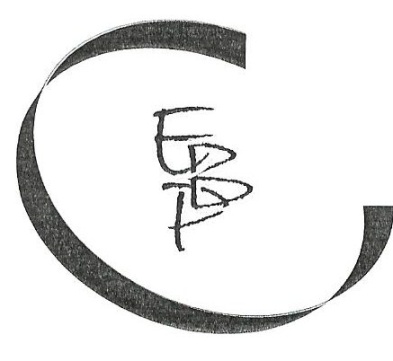 Die Gesellschaft unterstützt ideell und finanziell Aktivitäten im Bereich der kulturellen Erwachsenenbildung und philosophischen Beratung.  Seit ihrer Gründung im Jahr 1995 fördert sie AGORA. Vor allem unsere Beiträge zur Sicherung des Angebots und zur Öffentlichkeitsarbeit von AGORA (z. B. die Mitfinanzierung des Drucks der AGORA-Programmhefte) waren stets eine wesentliche Unter-stützung dieser Einrichtung. Am 30.4.2014 haben wir die organisatorische, rechtliche und finan-zielle Verantwortung für die AGORA-Veranstaltungen übernommen, die nun unter dem Titel „AGORA-Lectures“ angeboten werden.Die Gesellschaft ist im Frankfurter Vereinsregister eingetragen und als gemeinnützige Körper-schaft anerkannt. Spenden können deshalb steuerlich berücksichtigt werden. Mitglieder der Ge-sellschaft können natürliche und juristische Personen sowie Gesellschaften und andere Personen-gemeinschaften werden. Der jährliche Mitgliedsbeitrag liegt bei 20,- €.Anschrift: c/o Dr. Martin Krieger, Heimchenweg 30, 65929 Frankfurt a. M., Tel.: 069/315125, E-Mail: FGFEB@web.de ;Bankverbindung: Frankfurter Volksbank eG, IBAN: DE49 5019 0000 0004 0845 00, BIC: FFVBDEFF;Vorstand:Ehrenvorsitzende: Elisabeth Killian;Ehrenvorsitzender: Siegfried Klippel;Vorsitzender: Dr. Martin Krieger;Stellvertretender Vorsitzender: Dr. Rainer Feige;Schatzmeister: Dr. Bernd Schreckenberger;Protokollantin: Elisabeth Killian;Beisitzerin: Irmgard Feige;Rechnungs- u. Kassenprüfer: Philipp Feige, Lieselotte Knietsch                                                              